Guided Notes: History of Life on Earth1.  Earth is _____ billion years old.  Early Earth was _____________________, very hot, and ________________________.  Ancient Earth’s environment contained lots of __________ vapor, _____________ _________________, and _________________.2.  By 3.9 billion years ago, Earth might have cooled enough for ___________ in the atmosphere to condense.  Millions of years of rainstorms filled the oceans.  It is in the ______________, 3.9-3.5 billion years ago, that scientists propose the first ____________ organisms appeared.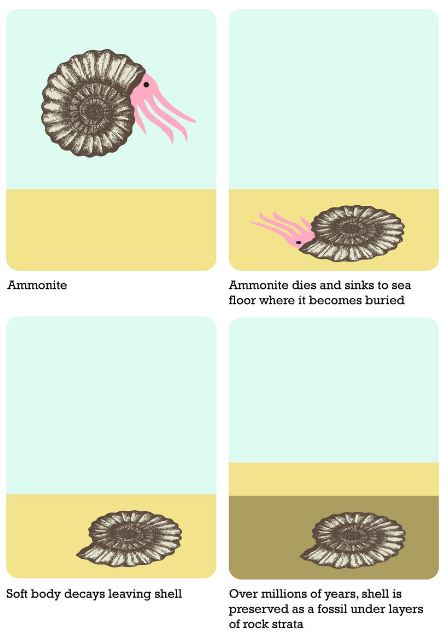 3.  ___________ evidence gives us an idea of what these early organisms looked like.  A ___________ is evidence of an organism that lived long ago.  Fossils are formed when organism are _______________ in small particles of soil soon after dying.  The soil particles are compressed over time to form _______________________ rock.4.  A ______________fossil is a marking left by an animal (footprint, trail, burrow, etc.).  A ___________ is formed when minerals in rocks fill a space left by a decayed organism to make a replica of the organism.  A _______________ fossil is formed when minerals penetrate and replace the hard parts of an organism (makes copy).  An _______________ fossil occurs when a thin object (leaf) falls into sediment and leaves imprint when sediment hardens. In _______________ preserved fossils, the organism quickly trapped in tree sap (also frozen in ice).  A _______ fossil forms when an organism is buried in sediment and decays, leaving an empty space.5.  There are two main ways to determine the age of a fossil.  ____________________ dating determines the specific age of fossils.  It is based on the fact that radioactive isotopes decay at a ______________________ rate.  As the elements decay, they turn in to something ________ (a new element is formed).  ____________________ is the time it takes for half of the radioactive isotope to decay and turn in to something new.6.  A scientist was dating a fossil using carbon-14. If he began with 20 grams, and all that remained were 5 grams, how old is the fossil (hint: the half life of C-14 = 5730 years)7.  In __________________ dating, fossils are found in different layers of rock.  The top layers are __________________ and the bottom layers are _______________.  This method ____________________ determine the actual age! 8.  Based on earliest observations, it was believed that life came from nonliving things, __________________ _______________________.9.  In the 1950s, American scientists ________________ and ____________ conducted experiments to determine if organic molecules could have been created from the harsh environment of early earth.  They simulated early atmosphere conditions by filling a ______________ with hydrogen, methane, ammonia, and water to represent the atmosphere.  Then they passed electric sparks through the mixture to simulate _____________________.  10.  Over a few days several ______________ _____________ appeared!  What is made up of amino acids?  _____________11.  The first living organisms were _______________ and __________________, because Earth’s early atmosphere lacked oxygen.  The food they consumed were small ____________________ in the early ocean.  If they had to obtain their food, where they heterotrophs or autotrophs?  ____________________________12.  Over time fossil evidence shows organisms evolved to survive in the presence of oxygen….but where did oxygen originate from?   ___________________________ prokaryotes!  These prokaryotes made their own _________, and the   product of photosynthesis is ____________________.  The continual production of oxygen led to the formation of the ______________ layer. 13.  The rise of oxygen in the atmosphere led to the _________________________ of some life forms, while other life forms evolved new, more efficient metabolic pathways that used oxygen for __________________________.  14.  The __________________________ theory proposes that eukaryotic cells arose from living communities formed by prokaryotic organisms. 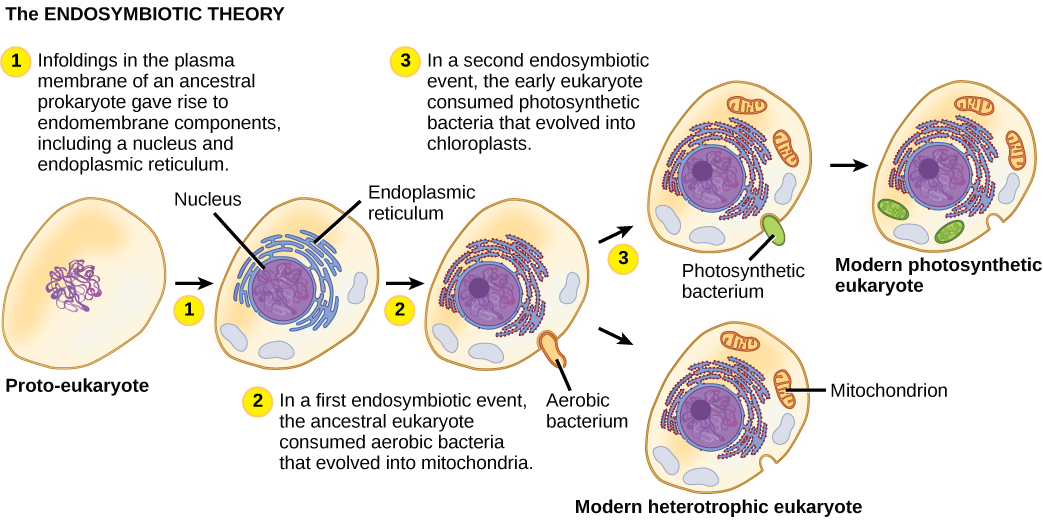 15.  Evidence for the Endosymbiotic Theory comes from:1. Mitochondria and choloroplasts contain __________ similar to bacterial DNA2. Mitochondria and bacteria have ___________________ whose size and structure closely resembles bacteria3.  Mitochondria and bacteria _______________________ the same way – binary fission16.  Most prokaryotes reproduce ______________________ via _____________________.  Sometime after eukaryotes developed, cells began to reproduce ___________________.  Remember sexual reproduction (_________________) results in greater __________________ diversity and variation.  Increasing the number of gene combinations ________________ the probability that favorable combinations will be produced – favorable combinations greatly _____________ the chance of evolutionary change in a species.